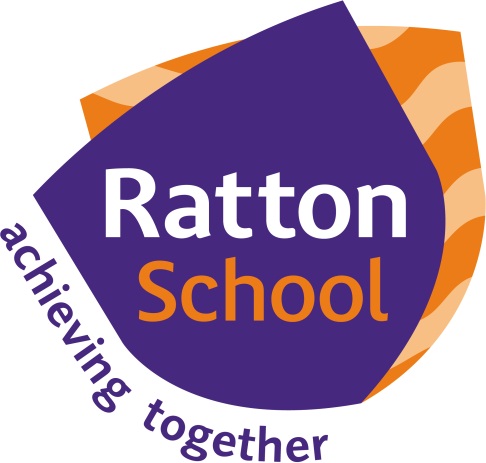 Home School Agreement2020 – 2021Home school Agreement – StudentHome school Agreement – StudentI will have: I will have: Compassion To everyone I meet Respect For myself, those around me and the environment I inhabitCreativity To produce excellent work Teamwork To work well in a group and let others take a turn EffortTo put 100% into all aspects of my school lifeResponsibilityFor my actions and take accountability in situations Home school Agreement – SchoolHome school Agreement – SchoolWe will have: We will have: CompassionTo encourage your child to believe in themselves and make sure that they are coping with school life  RespectFor your child’s views and opinions, their learning and Ratton School facilities CreativityTo get the best out of your child and to help them make the best progress in different ways than they may be unaccustomed to TeamworkTo get your child to work with other students and communicate their ideas and listen to others’ viewpoints EffortTo let your child to work freely whilst also making sure they are performing at their bestResponsibilityTo ensure your child is safe on the premises, and out of school; by contacting parents at an early stage should any problems arise; by regularly informing you about general school matters and your child’s progress in particular Home school Agreement – FamilyHome school Agreement – FamilyWe will have: We will have: CompassionFor my child and their school, and teach them to show empathy Respect For my child; their learning and Ratton School Creativity  To let my child’s imagination flourish and for him or her to enjoy their learning TeamworkTo develop my child’s ability to work well in a group and have a positive impact on other people Effort To teach my child to be fully determined in everything they do Responsibility To teach my child to be accountable for their actions and views 